                    Муниципальное бюджетное дошкольное образовательное учреждение детский сад комбинированного вида № 16 «Красная шапочка»г. Минеральные ВодыКонспект открытого показа образовательной деятельности по духовно-нравственному развитию детей в старшей логопедической группе «Хорошая семья - традициями крепка»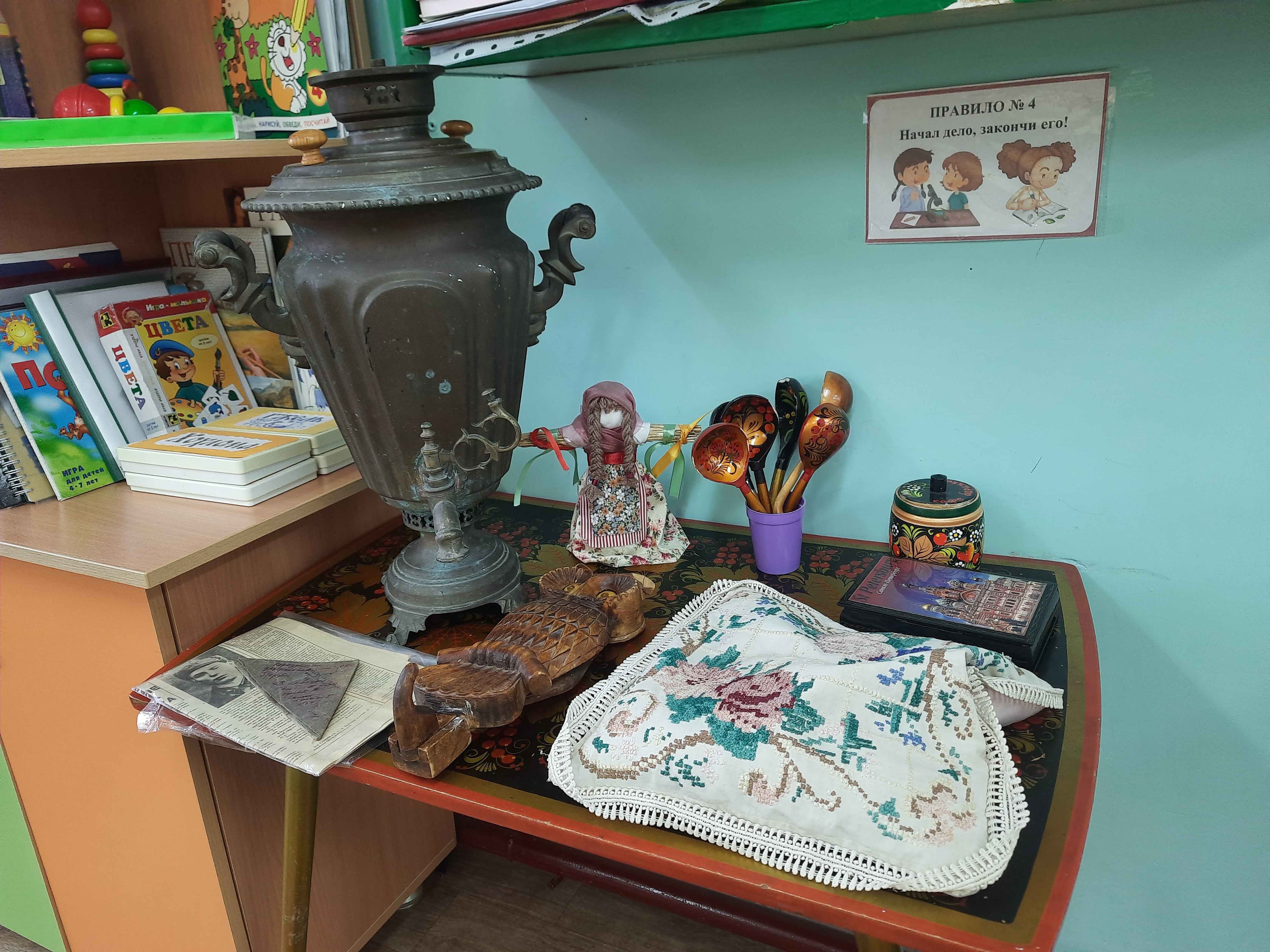 Воспитатель:  Струкова Н.А.Учитель-логопед: Садовая О.М.2021-2022 учебный год            Цели и задачи: формировать представления о старинных и современных семейных традициях и обычаях, объединяющих семью; расширять представления о родственных отношениях, знакомить с понятием «родственные связи»; активизировать и обогащать словарный запас детей; воспитывать любовь и уважение к членам своей семьи, чувство гордости за свою семью.Материалы и оборудование: тематический набор картин «Моя семья», изображение Птицы счастья, разноцветные перья, костюм Василисы Премудрой, семейные фотографии, реликвии, атрибуты для игр  «Мама – солнышко моё», «Помощники», колокольчик, ребус «7Я», элементы русских костюмов для мальчиков.Предварительная работа: подборка семейных фотографий, реликвий, беседы на тему «Семейные традиции», заучивание п/г «Моя семья»Ход образовательной деятельности1.Организационный этап.Воспитатель: - Здравствуйте, ребята! Каждый новый день нужно начинать с хорошим настроением. А поднять настроение нам поможет весёлый колокольчик (звенит колокольчик) -Колокольчик озорнойТы ребят в кружок построй.- Покажите ваши ладошки, потрите их ладошка о ладошку. Что вы чувствуете (тепло).Это тепло ваших добрых рук и сердец. Давайте поделимся друг с другом своим теплом. Соедините ваши руки. Вы чувствуете тепло друг друга? Какое настроение у вас сегодня?(ответы детей)2. Вводная часть.Воспитатель: - Ребята, я сейчас загадаю вам загадку, а вы постарайтесь отгадать.(Выставляю на доске 7 + Я = СЕМЬЯ)- Это слово каждый знает,Ни на что не променяет!К цифре «семь» добавлю «Я»-И получится? (Семья). Воспитатель. Правильно! Это семья. Замечательное, доброе, теплое слово «семья». Давайте произнесем его по слогам, что получается? ( Семь — Я)Воспитатель. Ребята, а как вы думаете, что обозначают эти – «семь — я»?Дети. Это наша семья — мама, папа, я, 2 бабушки и 2 дедушки.Воспитатель. Правильно. Раньше, в старину, на Руси говорили: семья - это семь Я. Это значит, что вы как бы повторяетесь в родной семье семь раз. Подойдите к нашей фотовыставке и приглядитесь внимательнее к своим родным. Ваша улыбка напоминает улыбку мамы, походка - походку папы, цвет глаз такой же, как у бабушки, овал лица и родинка - как у дедушки. Вы похожи на своих братьев и сестер.Воспитатель: Скажите мне дети, а что такое семья?Дети: Семья – это люди, которые любят друг друга, заботятся друг о друге, жалеют, сочувствуют, уважают друг друга, ласково говорят друг с другом.Воспитатель: Какой должна быть семья?Дети: Большой, крепкой, дружной, трудолюбивой.Воспитатель: Чем отличаются люди из разных семей?Дети: Фамилией, именами, внешностью, традициями.Воспитатель: У каждого из вас есть своя семья. Есть семьи большие, а есть маленькие. Бывает семья, которая состоит из мамы и ребёнка, а ещё бывают многодетные семьи, где кроме взрослых растёт трое или больше детей! У нас в группе есть три многодетных семьи: Мурдасовы, Лысенко и Темирчевы. Семья – это не просто родственники, живущие рядом, это близкие люди, связанные теплыми чувствами, общими интересами и, конечно же – традициями. Что вы знаете о традициях?Дети:  Традиции – это принятые в семье правила поведения, которые постоянно соблюдают и взрослые и дети. У каждой семья свои традиции.3. Основная часть.Воспитатель: С древних времён каждый человек хотел, чтобы его семья была счастлива.  У русского народа было очень много символов счастья. Одним из них была – волшебная  Птица счастья, одно перо которой может принести человеку счастье.  Вот одна из этих птиц залетела сегодня к нам в детский сад.(Вношу “Птицу счастья”, сажаю ее на крышу домика)Воспитатель: Сегодня эта птица будет собирательницей семейных традиций, а мы будем её помощниками.- На поиски счастья в сказках всегда отправлялся Добрый молодец, преодолевая очень много препятствий и выполняя много заданий. Вот и сейчас за пером Птицы-счастья отправится Добрый Молодец Харитон.- Иди к Василисе Премудрой и попроси у неё перо, которое обронила  Птица-счастья.(Ребенок подходит к дому Василисы, приветствует её поклоном, просит перо)Василиса сообщает, что перо дети получат только в том случае, если они смогут ласково назвать своих родных.Игра «Назови ласково»  (Мама – мамочка, мамуля и т.д.)Ребёнок получает перо, воспитатель крепит его к хвосту Птицы, открывается первая картинка – «Традиции на Руси»Воспитатель: - Какие старинные традиции вы знаете? (Воспитатель показывает картинку с изображением кошки)Дети: - Есть такая старинная традиция: при переезде в новый дом первой в жилище пускать кошку. Люди верили, что кошка оберегала и защищала дом. Показывает картинку с изображением младенца.- А какая могла быть традиция  на Руси, связанная  с ребёнком.- Это очень интересно:  когда ребёнка купали в первый раз, в таз с водой опускали уголёк, зернышко, монетку. Зачем? Попробуйте догадаться? (ответы детей).Воспитатель: Опуская предметы в воду приговаривали.- Уголёк - Пусть всегда в доме будет тепло.- Зерно - Будь всегда сыт.- Монета -  Будь всегда богат.Воспитатель: - Всё верно! А теперь пусть  молодец Алексей пойдёт к Василисе и добудет второе перо.Василиса: Перо вы получите, если разбираетесь в родственных связях.Игра «Родственные связи» ( Мамина мама – это… бабушка и т.д.)Дети получают второе перо, открывается вторая картинка – традиция «Семейные праздники, посиделки, застолья» Детям предлагается рассказать, как у них в семье проходят праздники, а так же семейные обеды, ужины.В завершении рассказов ребёнок читает стихотворение: «Воскресенье»   Олег Бундур                                 Воскресенье – вот везенье! Воскресенья так нужны!                                 Потому что в воскресенье мама делает блины.                                 Папа к чаю чашки моет. Вытираем их вдвоём,                                 А потом мы всей семьёю чай с блинами долго пьём.                                 А в окошко льётся песня, я и сам запеть готов!                                 Хорошо, когда мы вместе, даже если нет блинов.   Воспитатель: За третьим пером отправится добрый молодец Иван.Василиса:     А перо вы получите, если поиграете со мной в игру «Дружная семейка»Пальчиковая игра: «Мама лепит пирожки, папа полку мастерит,                                      Дед в очках читает книжку, шьёт бабуля мне штанишки,                                      Моет пол сестричка Маша. Трудится семья вся наша.                                       На лужок я побежал, всем большой букет нарвал»Воспитатель открывает следующую картинку – традицию «Необычное приветствие»- Обычно, когда родные люди встречаются после разлуки, они обнимаются, целуются. Но в некоторых семьях существуют необычные традиции приветствия. И я знаю такую семью. Харитон сейчас расскажет и покажет,  как в его семье принято здороваться.Игра «Необычное приветствие»Воспитатель: За четвёртым пером отправится добрый молодец Кирилл.Василиса предлагает сначала собрать вещи для семейного путешествия, но только те вещи, которые начинаются со звука С.Игра «Семейное путешествие»Воспитатель открывает четвёртую картинку «Семейные путешествия»Дети рассказывают о традициях, связанных с путешествиями.Воспитатель: За пятым пером отправится добрый молодец Максим.Василиса: - Слагать пословицы, которые несут смысл – тоже древняя традиция. И сейчас я проверю, знаете ли вы пословицы о семье? Василиса начинает пословицу – дети заканчивают.«Вся семья вместе, так и душа… на месте», «Семья в куче – не страшна и…туча», «Дерево держится корнями, а человек…семьёй», «Добрая семья прибавит…ума», «В семье согласно, так и дело идёт …прекрасно»Воспитатель открывает следующую (пятую) картинку  «Семейные праздники»- Какие семейные праздники вы знаете?  (Дети рассказывают о семейных праздниках и традициях, связанных с ними)Воспитатель: За шестым пером пойдёт добрый молодец Павел.Василиса: -  Угадайте мою загадку: «В мире нет её роднее, справедливей и добрее.                                                                 Я скажу, друзья, вам прямо – лучше всех на свете…мама»- Я приготовила для вас игру «Мама – солнышко моё». Расскажите, какие ваши мамы? (Дети берут лучики, приставляют их к кругу, говоря о маме добрые слова: нежная, заботливая, любимая, красивая, добрая, хорошая, ласковая, славная, прекрасная, лучшая, весёлая, трудолюбивая, жизнерадостная, душевная)Василиса: - У вас получилось такое лучистое солнышко, потому что вы сказали много добрых, хороших слов о маме.  Возьмите перо.Воспитатель открывает шестую картинку – традицию «Помощь взрослым». - Радовать своих родных хорошими поступками и добрыми делами – прекрасная традиция!  Ребятам предлагается рассказать, как они помогают дома по хозяйству маме и папе. После этого детям предложить практическую игру «Помощники»: нужно разбиться на пары и выполнить поручения(накрыть на стол, одеть на прогулку младшего брата, забить гвоздь, закрутить гайку, вытереть насухо помытую посуду, вычистить щёткой одежду, заправить постель, аккуратно сложить свои вещи и т.д.)Воспитатель: -За седьмым пером в путь отправится добрый молодец Кирилл.Василиса:- Если хотите перо получить, поиграйте в мою игру «Скажи по-другому»«Если у  мамы голубые глаза, то мама (какая?) – голубоглазая.У папы серые глаза. У сестры длинные ноги. У брата румяные щёки. У дяди карие глаза. У тёти светлые волосы. У брата круглое лицо. И т.д.» Василиса вручает детям последнее перо.Воспитатель открывает седьмую картинку – традицию «Семейные реликвии»- Семейные реликвии – это вещи, которыми пользовались наши прабабушки или прадеды. Это могут быть старинные фотографии, украшения, письма с фронта, или ничем не примечательные предметы быта. Но они нам очень дороги, потому что напоминают о наших предках, которые давно ушли от нас. И сегодня некоторые ребята принесли в детский сад эти ценные вещи, чтобы рассказать о них (рассказы детей).4. Заключительная часть.Воспитатель: -  Ребята, посмотрите на нашу Птицу счастья: как она расцвела и преобразилась! Я думаю, ей очень понравилось у нас. Давайте оставим эту Птицу счастья у себя в группе, ведь детский сад – второй наш дом и мы живём здесь дружной семьёй.(Звенит колокольчик)- Колокольчик озорной, ты ребят в кружок построй!  - Ребята, вам понравилось сегодняшнее путешествие в мир семейных традиций? А какие традиции вы хотели бы взять в свою семью? (ответы детей)- Я хочу вам сказать: Любите, уважайте, берегите, радуйте своими успехами своих родителей. Цените самое дорогое, что есть у человека – свои семьи.Будьте все вместе, друг друга ценитеОбиды и ссоры подальше гонитеИ пусть про вас говорят все друзья:Какая хорошая – ваша семья.